BIURO KARIER UNIWERSYTETU MEDYCZNEGO W BIAŁYMSTOKU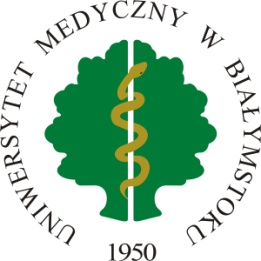 15-089 Białystok, ul. Jana Kilińskiego 1e-mail:bk@umb.edu.pl, tel./fax.:(85)748 58 09Agencja zatrudnienia nr 9028Kwestionariusz osobowy nr………………………….(wpisuje pracownik Biura Karier)Imię:Nazwisko:Płeć:(zaznaczyć ”X”)KobietaKobietaKobietaKobietaKobietaKobietaKobietaKobietaKobietaKobietaKobietaPłeć:(zaznaczyć ”X”)Mężczyzna Mężczyzna Mężczyzna Mężczyzna Mężczyzna Mężczyzna Mężczyzna Mężczyzna Mężczyzna Mężczyzna Mężczyzna Data urodzenia:Rok:Rok:Miesiąc:Dzień:Telefon kontaktowy: e-mail:Wykształcenie:Szkoła średniaSzkoła średniaSzkoła średniaSzkoła średniaSzkoła średniaSzkoła średniaSzkoła średniaSzkoła średniaSzkoła średniaSzkoła średniaSzkoła średniaSzkoła średniaWykształcenie:Nazwa szkoły:Nazwa szkoły:Nazwa szkoły:Nazwa szkoły:Nazwa szkoły:Nazwa szkoły:Nazwa szkoły:Nazwa szkoły:Nazwa szkoły:Nazwa szkoły:Nazwa szkoły:Nazwa szkoły:Wykształcenie:Profil klasy:Profil klasy:Profil klasy:Profil klasy:Profil klasy:Profil klasy:Profil klasy:Profil klasy:Profil klasy:Profil klasy:Profil klasy:Profil klasy:Wykształcenie:Rok ukończenia:Rok ukończenia:Rok ukończenia:Rok ukończenia:Rok ukończenia:Rok ukończenia:Rok ukończenia:Rok ukończenia:Rok ukończenia:Rok ukończenia:Rok ukończenia:Rok ukończenia:Wykształcenie:Szkoła wyższaSzkoła wyższaSzkoła wyższaSzkoła wyższaSzkoła wyższaSzkoła wyższaSzkoła wyższaSzkoła wyższaSzkoła wyższaSzkoła wyższaSzkoła wyższaSzkoła wyższaWykształcenie:Uczelnia:Uczelnia:Uczelnia:Uczelnia:Uczelnia:Uczelnia:Uczelnia:Uczelnia:Uczelnia:Uczelnia:Uczelnia:Uczelnia:Wykształcenie:Kierunek:Kierunek:Kierunek:Kierunek:Kierunek:Kierunek:Kierunek:Kierunek:Kierunek:Kierunek:Kierunek:Kierunek:Wykształcenie:Specjalizacja:Specjalizacja:Specjalizacja:Specjalizacja:Specjalizacja:Specjalizacja:Specjalizacja:Specjalizacja:Specjalizacja:Specjalizacja:Specjalizacja:Specjalizacja:Wykształcenie:Rok rozpoczęcia:Rok rozpoczęcia:Rok rozpoczęcia:Rok rozpoczęcia:Rok rozpoczęcia:Rok rozpoczęcia:Rok rozpoczęcia:Rok rozpoczęcia:Rok rozpoczęcia:Rok rozpoczęcia:Rok rozpoczęcia:Rok rozpoczęcia:Wykształcenie:Rok zakończenia (także planowany):Rok zakończenia (także planowany):Rok zakończenia (także planowany):Rok zakończenia (także planowany):Rok zakończenia (także planowany):Rok zakończenia (także planowany):Rok zakończenia (także planowany):Rok zakończenia (także planowany):Rok zakończenia (także planowany):Rok zakończenia (także planowany):Rok zakończenia (także planowany):Rok zakończenia (także planowany):Wykształcenie:Rodzaj studiów:Rodzaj studiów:Rodzaj studiów:Rodzaj studiów:Rodzaj studiów:Rodzaj studiów:Rodzaj studiów:Rodzaj studiów:Rodzaj studiów:Rodzaj studiów:Rodzaj studiów:Rodzaj studiów:Wykształcenie:Tryb nauczania:Tryb nauczania:Tryb nauczania:Tryb nauczania:Tryb nauczania:Tryb nauczania:Tryb nauczania:Tryb nauczania:Tryb nauczania:Tryb nauczania:Tryb nauczania:Tryb nauczania:Wykształcenie:Inne (drugi kierunek, studia podyplomowe lub doktoranckie)Inne (drugi kierunek, studia podyplomowe lub doktoranckie)Inne (drugi kierunek, studia podyplomowe lub doktoranckie)Inne (drugi kierunek, studia podyplomowe lub doktoranckie)Inne (drugi kierunek, studia podyplomowe lub doktoranckie)Inne (drugi kierunek, studia podyplomowe lub doktoranckie)Inne (drugi kierunek, studia podyplomowe lub doktoranckie)Inne (drugi kierunek, studia podyplomowe lub doktoranckie)Inne (drugi kierunek, studia podyplomowe lub doktoranckie)Inne (drugi kierunek, studia podyplomowe lub doktoranckie)Inne (drugi kierunek, studia podyplomowe lub doktoranckie)Inne (drugi kierunek, studia podyplomowe lub doktoranckie)Wykształcenie:Uczelnia:Uczelnia:Uczelnia:Uczelnia:Uczelnia:Uczelnia:Uczelnia:Uczelnia:Uczelnia:Uczelnia:Uczelnia:Uczelnia:Wykształcenie:Kierunek:Kierunek:Kierunek:Kierunek:Kierunek:Kierunek:Kierunek:Kierunek:Kierunek:Kierunek:Kierunek:Kierunek:Wykształcenie:Specjalizacja:Specjalizacja:Specjalizacja:Specjalizacja:Specjalizacja:Specjalizacja:Specjalizacja:Specjalizacja:Specjalizacja:Specjalizacja:Specjalizacja:Specjalizacja:Wykształcenie:Rok rozpoczęcia:Rok rozpoczęcia:Rok rozpoczęcia:Rok rozpoczęcia:Rok rozpoczęcia:Rok rozpoczęcia:Rok rozpoczęcia:Rok rozpoczęcia:Rok rozpoczęcia:Rok rozpoczęcia:Rok rozpoczęcia:Rok rozpoczęcia:Wykształcenie:Rok zakończenia (także planowany):Rok zakończenia (także planowany):Rok zakończenia (także planowany):Rok zakończenia (także planowany):Rok zakończenia (także planowany):Rok zakończenia (także planowany):Rok zakończenia (także planowany):Rok zakończenia (także planowany):Rok zakończenia (także planowany):Rok zakończenia (także planowany):Rok zakończenia (także planowany):Rok zakończenia (także planowany):Wykształcenie:Rodzaj studiów:Rodzaj studiów:Rodzaj studiów:Rodzaj studiów:Rodzaj studiów:Rodzaj studiów:Rodzaj studiów:Rodzaj studiów:Rodzaj studiów:Rodzaj studiów:Rodzaj studiów:Rodzaj studiów:Wykształcenie:Tryb nauczania:Tryb nauczania:Tryb nauczania:Tryb nauczania:Tryb nauczania:Tryb nauczania:Tryb nauczania:Tryb nauczania:Tryb nauczania:Tryb nauczania:Tryb nauczania:Tryb nauczania:Preferencje zawodowe:Wyrażam zgodę na przetwarzanie moich danych osobowych przez Biuro Karier Uniwersytetu Medycznego w Białymstoku dla potrzeb procesu rekrutacji (zgodnie z Ustawą o Ochronie Danych Osobowych Dz. U. z 2002 r. Nr 101, poz. 926 ze zm.).Wyrażam zgodę na przesyłanie drogę elektroniczną informacji z Biura Karier Uniwersytetu Medycznego w Białymstoku (zgodnie z ustawą z dnia 18 lipca 2002 o Świadczeniu Usług Drogą Elektroniczną Dz. U. 2002 r. Nr 144, poz. 1204).Data…………………………………..Podpis………………………………………………………………………Wyrażam zgodę na przetwarzanie moich danych osobowych przez Biuro Karier Uniwersytetu Medycznego w Białymstoku dla potrzeb procesu rekrutacji (zgodnie z Ustawą o Ochronie Danych Osobowych Dz. U. z 2002 r. Nr 101, poz. 926 ze zm.).Wyrażam zgodę na przesyłanie drogę elektroniczną informacji z Biura Karier Uniwersytetu Medycznego w Białymstoku (zgodnie z ustawą z dnia 18 lipca 2002 o Świadczeniu Usług Drogą Elektroniczną Dz. U. 2002 r. Nr 144, poz. 1204).Data…………………………………..Podpis………………………………………………………………………Wyrażam zgodę na przetwarzanie moich danych osobowych przez Biuro Karier Uniwersytetu Medycznego w Białymstoku dla potrzeb procesu rekrutacji (zgodnie z Ustawą o Ochronie Danych Osobowych Dz. U. z 2002 r. Nr 101, poz. 926 ze zm.).Wyrażam zgodę na przesyłanie drogę elektroniczną informacji z Biura Karier Uniwersytetu Medycznego w Białymstoku (zgodnie z ustawą z dnia 18 lipca 2002 o Świadczeniu Usług Drogą Elektroniczną Dz. U. 2002 r. Nr 144, poz. 1204).Data…………………………………..Podpis………………………………………………………………………Wyrażam zgodę na przetwarzanie moich danych osobowych przez Biuro Karier Uniwersytetu Medycznego w Białymstoku dla potrzeb procesu rekrutacji (zgodnie z Ustawą o Ochronie Danych Osobowych Dz. U. z 2002 r. Nr 101, poz. 926 ze zm.).Wyrażam zgodę na przesyłanie drogę elektroniczną informacji z Biura Karier Uniwersytetu Medycznego w Białymstoku (zgodnie z ustawą z dnia 18 lipca 2002 o Świadczeniu Usług Drogą Elektroniczną Dz. U. 2002 r. Nr 144, poz. 1204).Data…………………………………..Podpis………………………………………………………………………Wyrażam zgodę na przetwarzanie moich danych osobowych przez Biuro Karier Uniwersytetu Medycznego w Białymstoku dla potrzeb procesu rekrutacji (zgodnie z Ustawą o Ochronie Danych Osobowych Dz. U. z 2002 r. Nr 101, poz. 926 ze zm.).Wyrażam zgodę na przesyłanie drogę elektroniczną informacji z Biura Karier Uniwersytetu Medycznego w Białymstoku (zgodnie z ustawą z dnia 18 lipca 2002 o Świadczeniu Usług Drogą Elektroniczną Dz. U. 2002 r. Nr 144, poz. 1204).Data…………………………………..Podpis………………………………………………………………………Wyrażam zgodę na przetwarzanie moich danych osobowych przez Biuro Karier Uniwersytetu Medycznego w Białymstoku dla potrzeb procesu rekrutacji (zgodnie z Ustawą o Ochronie Danych Osobowych Dz. U. z 2002 r. Nr 101, poz. 926 ze zm.).Wyrażam zgodę na przesyłanie drogę elektroniczną informacji z Biura Karier Uniwersytetu Medycznego w Białymstoku (zgodnie z ustawą z dnia 18 lipca 2002 o Świadczeniu Usług Drogą Elektroniczną Dz. U. 2002 r. Nr 144, poz. 1204).Data…………………………………..Podpis………………………………………………………………………Wyrażam zgodę na przetwarzanie moich danych osobowych przez Biuro Karier Uniwersytetu Medycznego w Białymstoku dla potrzeb procesu rekrutacji (zgodnie z Ustawą o Ochronie Danych Osobowych Dz. U. z 2002 r. Nr 101, poz. 926 ze zm.).Wyrażam zgodę na przesyłanie drogę elektroniczną informacji z Biura Karier Uniwersytetu Medycznego w Białymstoku (zgodnie z ustawą z dnia 18 lipca 2002 o Świadczeniu Usług Drogą Elektroniczną Dz. U. 2002 r. Nr 144, poz. 1204).Data…………………………………..Podpis………………………………………………………………………Wyrażam zgodę na przetwarzanie moich danych osobowych przez Biuro Karier Uniwersytetu Medycznego w Białymstoku dla potrzeb procesu rekrutacji (zgodnie z Ustawą o Ochronie Danych Osobowych Dz. U. z 2002 r. Nr 101, poz. 926 ze zm.).Wyrażam zgodę na przesyłanie drogę elektroniczną informacji z Biura Karier Uniwersytetu Medycznego w Białymstoku (zgodnie z ustawą z dnia 18 lipca 2002 o Świadczeniu Usług Drogą Elektroniczną Dz. U. 2002 r. Nr 144, poz. 1204).Data…………………………………..Podpis………………………………………………………………………Wyrażam zgodę na przetwarzanie moich danych osobowych przez Biuro Karier Uniwersytetu Medycznego w Białymstoku dla potrzeb procesu rekrutacji (zgodnie z Ustawą o Ochronie Danych Osobowych Dz. U. z 2002 r. Nr 101, poz. 926 ze zm.).Wyrażam zgodę na przesyłanie drogę elektroniczną informacji z Biura Karier Uniwersytetu Medycznego w Białymstoku (zgodnie z ustawą z dnia 18 lipca 2002 o Świadczeniu Usług Drogą Elektroniczną Dz. U. 2002 r. Nr 144, poz. 1204).Data…………………………………..Podpis………………………………………………………………………Wyrażam zgodę na przetwarzanie moich danych osobowych przez Biuro Karier Uniwersytetu Medycznego w Białymstoku dla potrzeb procesu rekrutacji (zgodnie z Ustawą o Ochronie Danych Osobowych Dz. U. z 2002 r. Nr 101, poz. 926 ze zm.).Wyrażam zgodę na przesyłanie drogę elektroniczną informacji z Biura Karier Uniwersytetu Medycznego w Białymstoku (zgodnie z ustawą z dnia 18 lipca 2002 o Świadczeniu Usług Drogą Elektroniczną Dz. U. 2002 r. Nr 144, poz. 1204).Data…………………………………..Podpis………………………………………………………………………Wyrażam zgodę na przetwarzanie moich danych osobowych przez Biuro Karier Uniwersytetu Medycznego w Białymstoku dla potrzeb procesu rekrutacji (zgodnie z Ustawą o Ochronie Danych Osobowych Dz. U. z 2002 r. Nr 101, poz. 926 ze zm.).Wyrażam zgodę na przesyłanie drogę elektroniczną informacji z Biura Karier Uniwersytetu Medycznego w Białymstoku (zgodnie z ustawą z dnia 18 lipca 2002 o Świadczeniu Usług Drogą Elektroniczną Dz. U. 2002 r. Nr 144, poz. 1204).Data…………………………………..Podpis………………………………………………………………………Wyrażam zgodę na przetwarzanie moich danych osobowych przez Biuro Karier Uniwersytetu Medycznego w Białymstoku dla potrzeb procesu rekrutacji (zgodnie z Ustawą o Ochronie Danych Osobowych Dz. U. z 2002 r. Nr 101, poz. 926 ze zm.).Wyrażam zgodę na przesyłanie drogę elektroniczną informacji z Biura Karier Uniwersytetu Medycznego w Białymstoku (zgodnie z ustawą z dnia 18 lipca 2002 o Świadczeniu Usług Drogą Elektroniczną Dz. U. 2002 r. Nr 144, poz. 1204).Data…………………………………..Podpis………………………………………………………………………Wyrażam zgodę na przetwarzanie moich danych osobowych przez Biuro Karier Uniwersytetu Medycznego w Białymstoku dla potrzeb procesu rekrutacji (zgodnie z Ustawą o Ochronie Danych Osobowych Dz. U. z 2002 r. Nr 101, poz. 926 ze zm.).Wyrażam zgodę na przesyłanie drogę elektroniczną informacji z Biura Karier Uniwersytetu Medycznego w Białymstoku (zgodnie z ustawą z dnia 18 lipca 2002 o Świadczeniu Usług Drogą Elektroniczną Dz. U. 2002 r. Nr 144, poz. 1204).Data…………………………………..Podpis………………………………………………………………………